Faculty of Natural Science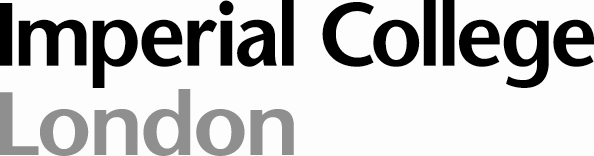 Competence Standards for all MSc Maths Degree ProgrammesThe Standards are broadly mapped to the Appropriate Programme Specification Learning Outcomes (see:https://www.imperial.ac.uk/staff/tools-and-reference/quality-assurance-enhancement/programme-information/programme-specifications/ ).Please note that we believe in providing the widest practicable access to all our degree programmes and appreciate that it is not possible to anticipate all circumstances. If it is possible to mitigate the impact of a disability by making a reasonable adjustment to our procedures, e.g. by the use of an amanuensis or by the application of a specific technology, then we will make every effort to implement this with due consideration to ensuring fairness to all students and ensuring that all health and safety concerns are met. Therefore, the inability to meet one of the below competency standards due to disability does not necessarily preclude entry to a given degree programme but rather constitutes the starting point for a dialogue between the potential applicant, the College’s disability officer and the Department.Learning OutcomeCompetence StandardSubject Specific Knowledge and UnderstandingAbility to perceive, synthesise, retain and apply information presented orally and in writing from a range of contexts including large- (e.g. lectures, workshops) and small-group (e.g. tutorials, project groups) and individual (e.g. on-line modules, vivas, 1-to-1 supervision) teaching.Skills and other Attributes –Intellectual SkillsPsychological ability to cope with full-time study.Ability to perceive and comprehend verbal and written communication.Ability to prepare, process, and interpret data using appropriate techniques.Excellent arithmetic ability.Ability to prepare, process, and interpret data using appropriate techniques and ability to form logical, reasonable conclusions and make sound recommendations based on available data.Skills and other Attributes –Practical SkillsCarry out investigative project work as an individual and as part of a small group. Use symbolic and numerical software as part of practical computation.Skills and other Attributes – Transferrable SkillsAbility to communicate, verbally and in writing, clearly, and effectively.Ability to express ideas effectively, both orally and written, in a variety of settings including group work.Ability to present written technical reports to others, and to make oral presentations that are reasoned, logical and time-limited, to a variety of groups.Ability to write group or individual technical reports to a professional standard.